Home Learning Experiences – Thursday 18th June Life Skills  Help to load/unload the dishwasher or help wash the dishesHelp to write the shopping list and work out the budget Do you earn pocket money? Discuss with mum and dad what jobs you’ll do to earn thisTeach someone in your family something you have learned during Home Learning Literacy Spelling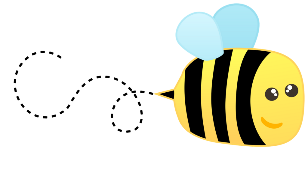 Please do some active spelling to practise your words before your LAST EVER P5 spelling assessment tomorrow  Here’s the challenge – I don’t want you to use pen or paper!! 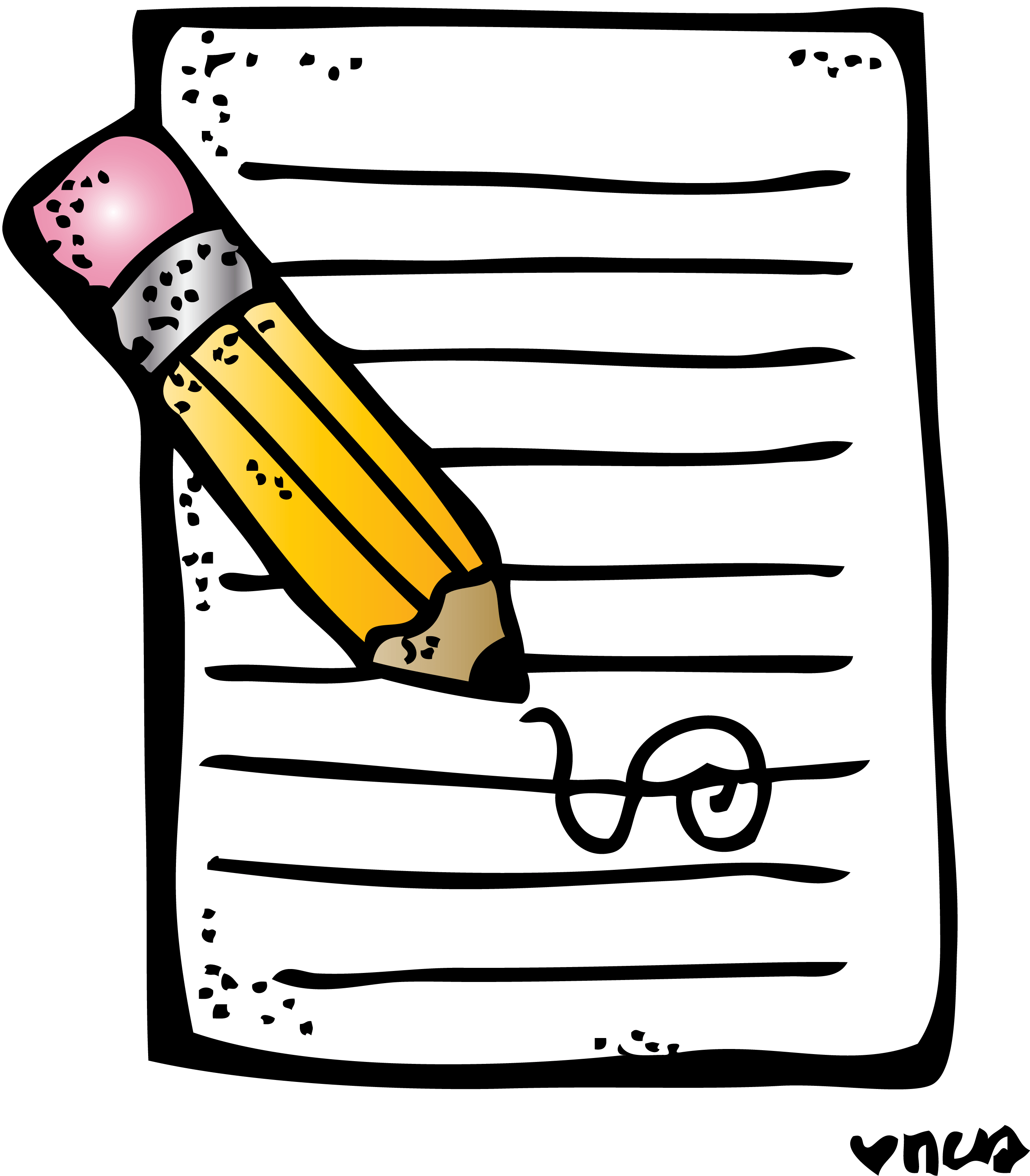 Writing  Our Writing task is on the Google Classroom. Make sure you stay up to date with this  If you have finished this can you please assess your work?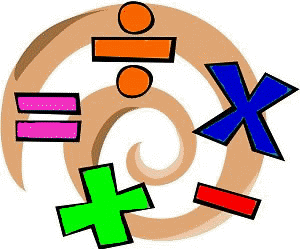 Numeracy and Maths Please check your google classroom for today’s Numeracy and Maths Home Learning Experiences.Health and Wellbeing Enjoy our amazing Joe Wicks  https://www.youtube.com/watch?v=coC0eUSm-pcOr alternatively try some of these amazing Dance Kids exercise videos if you feel like getting your dance on! https://www.youtube.com/watch?v=sHd2s_saYsQOther Curricular Areas SpanishiHola! I actually bumped into the wonderful Mrs Whall yesterday (she says hello to everyone!) and it inspired me to do a little bit more Spanish before the end of the year. BBC Bitesize have got us covered – and it’s one of your favourite subject – pets! 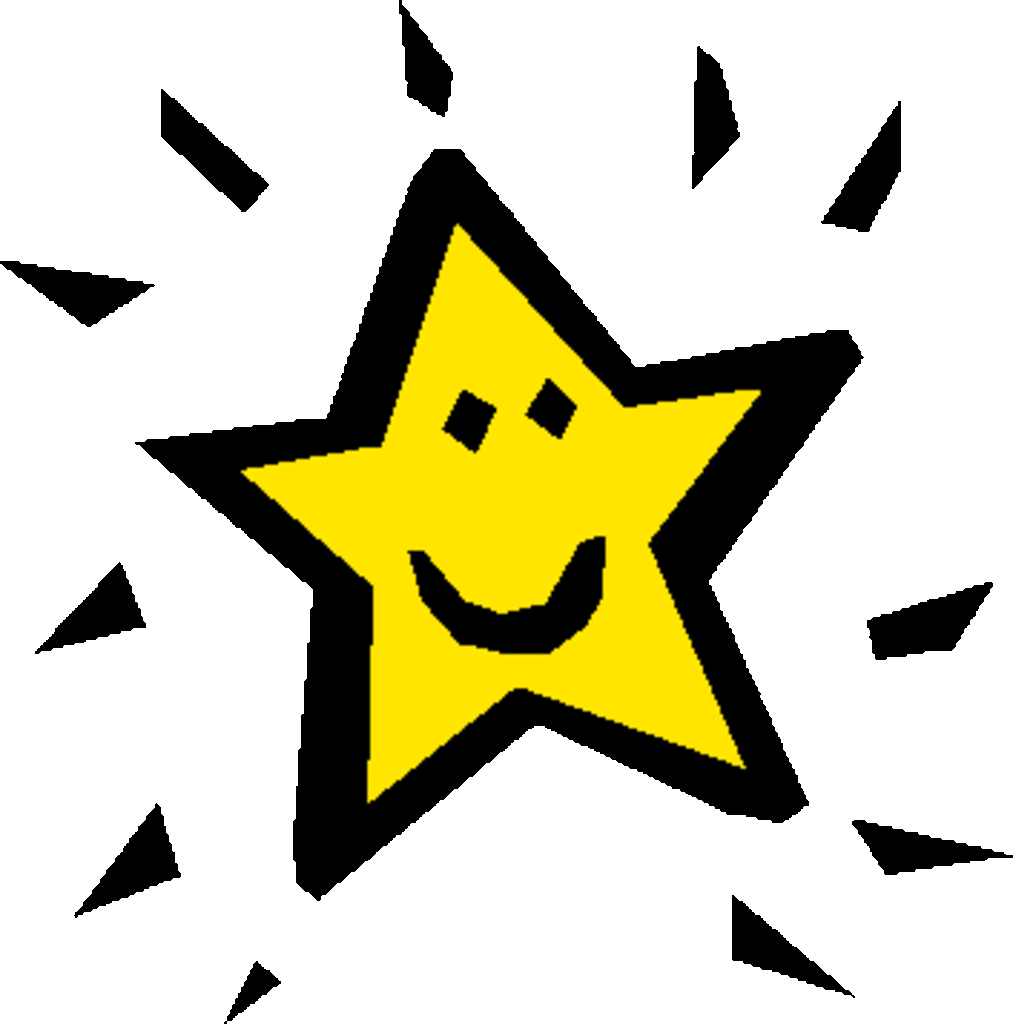 https://www.bbc.co.uk/bitesize/articles/zg883j6Special Task….Primary 5, next week is our last week for a whole 6 weeks over summer! Can you believe it? I would never have wished for our last week’s together to work out this way but I think you should all be exceptionally proud of how you have handled these unusual circumstances. As next week is our final week it will follow a slightly different structure! I’lll post a selection of jobs/tasks/activities each morning on the blog but these jobs/tasks/activities are going to be decided by YOU!! It’s your last week of primary 5 so what would you like to do!? They should be fun and active, but also able to be completed from home! You should also think about what skills they’re helping you to develop – a bit like DIY time in class  I’ve made a little document for you to fill out and return to me – I’ve put this on our IDL classroom. Please complete this task by Friday. 